Linha Editorial:Diretrizes para elaboração de Artigos Científicos da Faculdade de Ciências Sociais de Guarantã do Norte-MT.Juliano Ciebre dos Santos (FCSGN)Resumo: Este documento descreve o formato a ser utilizado na confecção de artigos científicos exigidos para conclusão do Curso de Pós Graduação , para a obtenção do título de Especialista pela Faculdade de Ciências Sociais de Guarantã do Norte-MT. Apresenta dicas passo-a-passo das formatações necessárias a cada um dos elementos presente em uma produção científica, bem como padroniza tais produções de acordo com o modelo exigido para publicações no periódico científico da Instituição de Ensino Superior supracitada. A metodologia utilizada foi a pesquisa bibliográfica, bem como a revisão de literaturas, normalizações e exemplos adaptadose baseados na NBR 6022. Poderá ser utilizado por qualquer discente que deseja ingressar no meio das produções científicas através da elaboração de um artigo para publicações. O mesmo poderá ser reavaliado, revisado e alterado sempre que necessário e também quando houverem alterações na própria ABNT.Palavras-chave: Artigo Científico; Recursos Humanos.Abstract:This document describes the format to be used in the preparation of scientific papers required for completion of the Postgraduate Course, to obtain the title of Specialist Faculty of Social Sciences Sachse-MT. Presents tips step-by-step the necessary formatting to each of the elements present in a scientific and standardized such productions according to the model required for publication in the journal of the Higher Education Institution above. The methodology used was the literature search and review of literature, normalization and examples adapted and based on the NBR 6022. Can be used by any student who wishes to join in the middle of scientific production by preparing an article for publication. The same may be reassessed, revised and amended where necessary and also when there are changes in own ABNT.Keyword:  Cientific Article; Human Resources.1. INTRODUÇÃOO artigo científico é um texto escrito por um ou mais autores com a finalidade de publicação em revistas e periódicos científicos, seguindo rigorosamente as normas dos editores.O objetivo deste documento é esclarecer aos autores o formato a ser utilizado nos artigos. Este documento está escrito de acordo com o modelo indicado para os artigos, assim, serve de referência, ao mesmo tempo em que comenta os diversos aspectos da formatação.Observe as instruções e formate seu artigo de acordo com este padrão. Recomenda-se, para isso, o uso dos estilos de formatação pré-definidos que constam deste documento. Para tanto, basta copiar e colar os textos do original diretamente em uma cópia deste documento.Lembre-se que uma formatação correta contribui para uma boa avaliação do seu artigo. 2. FORMATAÇÃO GERALO artigo completo deve ser composto deno mínimo 5 (cinco) e no máximo 20 (vinte) páginas. As margens (superior, inferior, lateral esquerda e lateral direita) devem ter 3,2,3 e 2 cm. O tamanho de página deve ser A4. Numeração de Página localizado na parte inferior à direita. Na sequência, passo a passo, serão especificados os detalhes da formatação. A Inflexão verbal do texto deverá obedecer a seguinte temporalidade:2.1 Elementos do Artigo CientíficoO Título, deverá estar na primeira linha da primeira página, em posição centralizada, com tipo de fonte Times New Roman, tamanho 16, em negrito, com a primeira letra em maiúscula e as demais letras em minúsculo.Nome do autor,deve vir duas linhas abaixo do título (ou 24 pontos), centralizado, com letra Times New Roman, tamanho 10, com primeira letra de cada nome em maiúscula e o restante em minúsculo, em negrito, seguido da sigla da instituição (entre parênteses)  e-mail do autor. Resumo, duas linhas (ou 24 pontos) abaixo do local e data, o resumo deve ser na própria língua do trabalho, contendo de 100 a300 palavras. Deve-se utilizar texto com fonte Times New Roman, tamanho 12, com espaçamento entre linhas simples, sempre na voz ativa e na terceira pessoa.As perguntas que devem ser respondidas em cada seção apresentada como um modelo típico de resumo são as seguintes:Qual a área de trabalho?Qual foi o propósito do trabalho?Qual foi a metodologia usada durante a pesquisa?Quais foram os resultados mais importantes do estudo?Quais as conclusões ou qual a recomendação?Palavras chave: imediatamente abaixo do resumo, devem ser informadas as palavras-chave. Sugerem-se três palavras-chave, em português, separadas por ponto-e-vírgula, com primeira letra de cada palavra em maiúsculo e o restante em minúsculo. Abstract, o resumo traduzido para a língua inglesa.Títulos das sessões: os títulos das sessões do trabalho devem ser posicionados à esquerda, em negrito, numerados com algarismos arábicos (1, 2, 3, etc.). Deve-se utilizar texto com fonte Times New Roman, tamanho 12, em negrito. Não coloque ponto final nos títulos. O título da primeira seção deve ser posicionado duas linhas (ou 24 pontos) abaixo das palavras chaves.Corpo do texto: o corpo do texto deve iniciar imediatamente abaixo do título das seções. O corpo de texto utiliza fonte tipo Times New Roman, tamanho 12, justificado na direita e esquerda, com espaçamento 1,5 entre linhas. O corpo de texto também utiliza um espaçamento de 6 pontos depois de cada parágrafo.A Introdução serve como uma orientação para os leitores do texto, dando a eles a perspectiva que precisam para entender a informação detalhada que virá nas seções seguintes.As perguntas que devem ser respondidas em cada uma das seções da introdução são apresentadas abaixo.Qual a área e o tópico do trabalho?O que já foi feito de importante nessa área?Qual é a lacuna existente na área? Quais os objetivos do seu trabalho?Qual foi a metodologia usada?Quais as hipóteses levantadas (opcional)?Por que esse trabalho deve ser feito?Como seu trabalho está organizado?O contexto de uma introdução deve ser escrito de forma a fornecer aos seus leitores o background necessário para o entendimento do tópico particular da pesquisa em questão no trabalho em relação a uma área de estudo geral. Para que isso seja feito, começa-se com afirmações óbvias, amplamente aceitas, sobre a área na qual se está trabalhando. Então, passo a passo, o leitor deve ser guiado para ficar mais próximo do tópico de pesquisa específico do trabalho. O Desenvolvimento é a parte mais extensa do trabalho e deve apresentar a fundamentação teórica, a metodologia utilizada, os resultados e a discussão. Divide-se em seções e subseções conforme a NBR 6024/2003.No Artigo Científico não é obrigatória a pesquisa de campo, mas caso esta seja realizada trabalhar somente com as porcentagens na discussão dos dados, gráficos não são obrigatórios tendo em vista o caráter de produção “enxuta” que o artigo possui.A Conclusão ou Considerações Finais devem responder as questões da pesquisa, correspondentes aos objetivos e hipóteses presentes na introdução. Este item deve ser breve podendo apresentar recomendações e sugestões para trabalhos futuros.2.2Figuras, Tabelas e LegendasFiguras e tabelas não devem possuir títulos (cabeçalhos), mas sim legendas. Para melhor visualização dos objetos, deve ser previsto um espaço simples entre texto-objeto e entre legenda-texto. As legendas devem ser posicionadas abaixo das Figuras e Tabelas. Esses objetos, bem como suas respectivas legendas, devem ser centralizados na página (ver, por exemplo, a Figura 1). Use, para isso, os estilos pré-definidos “Figura” ou “Tabela”. Para as legendas, deve-se utilizar fonte Times New Roman, tamanho 10, alinhado a esquerda, tanto figura quanto legenda. Legendas não levam ponto final.Nas tabelas deve ser usada, preferencialmente, a fonte Times New Roman, tamanho 10.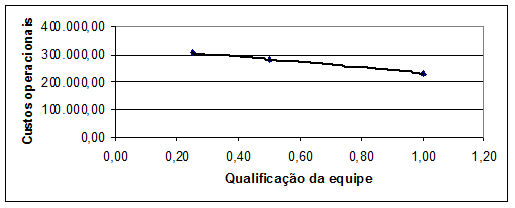 Figura 1 – Exemplo de figura2.3CitaçõesDe acordo com Fulano (1997), citar corretamente a literatura é muito importante. Reparem que o nome de autores ao longo do texto é feita em letras minúsculas, enquanto queos nomes de autores entre parênteses, ao final do parágrafo, deve ser feita em letra maiúscula, conforme indicado adiante. Utilizar Aspas sempre que retirar o texto na íntegra do livro ou fonte, bem como o número de página após o ano de publicação dentro dos parênteses. E manter as citações dentro do parágrafo sempre que não ultrapassar 3 linhas, quando ultrapassado realizar a citação recuada.Na verdade, citar trechos de trabalhos de outros autores, sem referenciar adequadamente, pode ser enquadrado como plágio (BELTRANO, 2002).Se a citação for maior do que três linhas, então utilizar recuo de 4cm e fonte tamanho 10, espaçamento entrelinhas simples.Os componentes curriculares para uma educação básica, que são mais amplos, quantoaspectos  culturais  exigem  uma  transformação   nessa   concepção, nos processos metodológicos e  mudanças importantes especialmente  no  professorado, que é seu principal mediador. (SACRISTAN, 2000, p.67)Para as referências, deve-se utilizar texto com fonte Times New Roman, tamanho 10, espaçamento simples, prevendo 6 pontos depois de cada referência, exatamente conforme aparece nas referências aleatórias incluídas a seguir. As referências devem aparecer em ordem alfabética e não devem ser numeradas. Todas as referências citadas no texto, e apenas estas, devem ser incluídas ao final, na seção Referências. 2.4 Referências(Livro inteiro1 autor) FARACO, C. A. Linguagem & diálogo: as ideias linguísticas do círculo de Bakhtin. Paraná: Criar, 2003.(Livro inteiro2 autores) FELTRIM, Valéria; Aluísio, Sandra; NUNES Maria das graças. Uma revisão bibliográfica sobre a estruturação de textos científicos : Universidade de São Paulo, 2000.(Capítulo de livro) BAKHTIN, Mikhail. Os gêneros do discurso. In: Estética da criação verbal. São Paulo: Martins Fontes, 1992. p. 261-306. (Site da Internet)DIAS, Pedro et al. Análise exploratória de estatística espacial aplicada ao espaço urbano Exploratory analysis of spatial statistics applied to urban space. AMBIÊNCIA, v. 12, n. 2, p. 539-549, 2016. Disponível em < http://revistas.unicentro.br/index.php/ambiencia/article/view/3689/pdf> . Acessado em  10/06/20163.0 CONCLUSAO Pretende-se neste trabalho proporcionar, de forma resumida e estruturada uma orientação destacando os principais cuidados na redação de um artigo científico. O resultado obtido satisfaz os requisitos de objetividade e esclarecimento que pretendia atingir, tendo em vista que o mesmo é utilizado pelos alunos dos cursos de Especialização bem como Docentes da IES FCSGN. Constituirá também em um auxiliar útil e de referencia frequente para o leitor que possui como meta desenvolver sua habilidade de escrita de artigos científicos. No entanto, é relevante considerar que a aprendizagem é um processo continuo e, sendo assim, a capacidade de escrever artigos científicos é construída no dia-a-dia, por meio de práxis.REFERENCIAS_____. NBR 6023: Informação E Documentação: Referências: Elaboração. Rio de Janeiro, 2002._____. NBR 6024: Informação E Documentação: Numeração Progressiva Das Seções De Um Documento Escrito: Apresentação. Rio de Janeiro, 2003.______. NBR 10520: Informação E Documentação: Citações Em Documentos: Apresentação. Rio de Janeiro, 2002.______. NBR 6027: Informação E Documentação: Sumário: Apresentação. Rio de Janeiro, 2003.______. NBR 6028: Informação E Documentação: Resumo: Apresentação. Rio de Janeiro, 2003.ASSOCIAÇÃO BRASILEIRA DE NORMAS TÉCNICAS. NBR 14724: Trabalhos Acadêmicos: Apresentação. Rio de Janeiro, 2011.BARDIN, Laurence. Análise De Conteúdo. 4. ed. Lisboa: Edições 70, 2010.BARROS, Aidil Jesus da Silveira; LELFELD, Neide Aparecida de Souza. Fundamentos Da Metodologia Científica. 2. ed. SãoFOUREZ, Gerard. A Construção Das Ciências: Introdução À Filosofia E À Ética Das Ciências. São Paulo: EdUNESP, 1995.GIL, Antônio C. Como Elaborar Projetos De Pesquisa. 3. ed. São Paulo: Atlas, 1996.KOCH, Ingedore Villaça. A Coesão Textual. 21. ed. São Paulo: Contexto, 2007.KOCH, Ingedore Villaça; TRAVAGLIA, Luiz Carlos. A coerência textual. 17. ed. São Paulo: Contexto, 2008.LAKATOS, Eva Maria; MARCONI, Marina de Andrade. Fundamentos da metodologia científica. 3. ed. São Paulo: Atlas, 1991.MARQUES, Mário Osório. Escrever é preciso: o princípio da pesquisa. 5. ed. Ijuí: Unijuí, 2006. (Coleção Mario Osorio Marques, 1).MEDEIROS, João Bosco. Redação científica: a prática de fichamentos, resumos e resenhas. 6. ed. São Paulo: Atlas, 2004.Paulo: Pearson Education doBrasil, 2000. BOGDAN, Robert; BIKLEN, Sari. Investigação QualitativaQUIVY, Raymond; CAMPENH http://revistas.unicentro.br/index.php/ambiencia/article/view/3689/pdfOUDT, Luc Van. Manual De Investigação Em Ciências Sociais. Tradução de João Minhoto Marques, Maria Amalia Mendes e Maria Carvalho. Revisão científica de Rui Santos. 2. ed. Lisboa: Gradiva, 1998.SANTOS, Antônio. Metodologia Científica: A Construção Do Conhecimento. 3. ed. Rio de Janeiro: DP&A, 2000.SOARES, Edvaldo. Metodologia Científica: Lógica, Epistemologia E Normas. São Paulo: Atlas, 2003.ElementoTempo VerbalResumoPresenteIntroduçãoPresente ou PassadoDesenvolvimento/Discussão dos Dados /MetodologiaPassadoConclusãoPresente